Утвержден постановлениемКомиссии по делам несовершеннолетних и защите их прав в Чунском муниципальном образовании Иркутской областиот «22» декабря 2022 года № ПЛАН РАБОТЫКОМИССИИ ПО ДЕЛАМ НЕСОВЕРШЕННОЛЕТНИХ И ЗАЩИТЕ ИХ ПРАВ В ЧУНСКОМ РАЙОННОМ МУНИЦИПАЛЬНОМ ОБРАЗОВАНИИ ИРКУТСКОЙ ОБЛАСТИ НА 2023 ГОДПримечание: Проект плана согласован со всеми руководителями органов и учреждений системы профилактики безнадзорности и правонарушений несовершеннолетних Чунского района, участвующих в реализации мероприятий плана.Вопросы для рассмотрения на заседаниях комиссии и сроки могут быть изменены согласно оперативной обстановке, о чем дополнительно будет сообщено письмом-уведомлением.Председатель комиссии по делам несовершеннолетних и 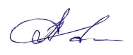 защите их прав в Чунском районном муниципальном образованииИркутской области                                                                                                                 ______________________________             Е.М. Макина «22» декабря 2022 г.ЗАСЕДАНИЯ КДН и ЗП в ЧУНСКОМ РАЙОННОМ МОЗАСЕДАНИЯ КДН и ЗП в ЧУНСКОМ РАЙОННОМ МОЗАСЕДАНИЯ КДН и ЗП в ЧУНСКОМ РАЙОННОМ МОЗАСЕДАНИЯ КДН и ЗП в ЧУНСКОМ РАЙОННОМ МО№п/пНаименование рассматриваемого вопроса  Датапроведения заседанияОтветственный исполнитель/соисполнитель1.Рассмотрение дел об административных правонарушениях, предусмотренных законодательством Российской Федерации и законодательством Иркутской области 1 и 3 четверг месяца09.00 ч.Не реже двух раз в месяцПредседатель КДН и ЗП/Ответственный секретарь КДН и ЗПИнспектор КДН и ЗП Члены КДН и ЗП2.Рассмотрение материалов (дел), не связанных с делами об административных правонарушениях, в соответствии с постановлением Правительства Иркутской области от 15 сентября 2016 года № 577-пп1 и 3 четверг месяца09.00 ч.Не реже двух раз в месяцПредседатель КДН и ЗП/Ответственный секретарь КДН и ЗПИнспектор КДН и ЗП Члены КДН и ЗП3.Рассмотрение вопросов, связанных с отчислением несовершеннолетних обучающихся из организаций, осуществляющих образовательную деятельность, в соответствии с Федеральным законом от 29 декабря 2012 года № 273-ФЗ1 и 3 четверг месяца09.00 ч.Не реже двух раз в месяцПредседатель КДН и ЗП/Ответственный секретарь КДН и ЗПИнспектор КДН и ЗП Члены КДН и ЗП4.Вопросы координации деятельности органов и учреждений системы профилактики безнадзорности и правонарушений несовершеннолетних в соответствии со статьей 11 Федерального закона от 24 июня 1999 года 
№ 120-ФЗ1 и 3 четверг месяца09.00 ч.Не реже двух раз в месяцПредседатель КДН и ЗП/Ответственный секретарь КДН и ЗПИнспектор КДН и ЗП, члены КДН и ЗП4.1. О состоянии подростковой преступности в Чунском районе. О принятых мерах и результатах по профилактике правонарушений и деструктивных проявлений среди несовершеннолетних и в их отношении. О проблемах и приоритетных направлениях профилактики в 2023 году (на I, II, III и IV квартал). Об эффективности организации индивидуальной профилактической работы с несовершеннолетними, осужденными в 2023 году.ежеквартальноОДН ОМВД России по Чунскому району4.2.О мерах социальной поддержки семьям, нуждающимся в государственной заботе.февральОГБУ «Управление социальной защиты населения по Чунскому району»4.3.О состоянии дел семей и несовершеннолетних, состоящих в Банке данных Иркутской области о семьях и несовершеннолетних, находящихся в социально опасном положении.февраль, августОГКУ СО «СРЦ для несовершеннолетних п. Лесогорска».Все представители системы профилактики и безнадзорности несовершеннолетних.4.4Об участии учреждений социального обслуживания семьи и детей по организации эффективной работы в сфере профилактики социального сиротства.февральОГКУ СО «СРЦ для несовершеннолетних п. Лесогорска»4.5О работе МОБУ СОШ №90 р.п. Чунский по профилактике безнадзорности и правонарушений несовершеннолетних.  февральМОБУ СОШ №90 р.п. Чунский4.6.О профилактике жестокого обращения в отношении несовершеннолетних, младенческой и детской смертности от внешних причин.мартОГБУЗ «Чунская РБ», ОДН ОМВД России по Чунскому району, ОГКУ СО «СРЦ для несовершеннолетних п. Лесогорска», МКУ «Отдел образования администрации Чунского района»4.7.О работе общественного совета по защите детства. март,июль,ноябрьБунбуйское МО, Каменское МО, Балтуринское МО, Таргизкое МО4.8.О профилактической работе по гражданско-патриотическому воспитанию несовершеннолетних и недопущению распространения идеологии терроризма и экстремизма в молодежной среде. Популяризация волонтерского движения как института первичной профилактики правонарушений несовершеннолетних.апрельМКУ «Отдел образования администрации Чунского района», ОМВД России по Чунскому району, МКУ «Отдел культуры, спорта и молодежной политики администрации Чунского района», Чунский многопрофильный техникум4.9.Об организации, обеспечении безопасного отдыха, оздоровлении и занятости детей, в том числе состоящих на профилактических учетах в период летней оздоровительной кампании 2023 года.апрельМКУ «Отдел образования администрации Чунского района», МКУ «Отдел культуры, спорта и молодежной политики администрации Чунского района», ОГКУ СО «СРЦ для несовершеннолетних п. Лесогорска», ОГКУ «Центр занятости населения Чунского района», ГОКУ "Специальная (коррекционная) школа р. п. Лесогорск", Чунский многопрофильный техникум.4.10.О профилактике правонарушений среди несовершеннолетних, занятость несовершеннолетних, состоящих на профилактических учетах, в т.ч. об организации досуговой занятости, о вовлечении в спорт несовершеннолетних, состоящих на учёте в КДН и ЗП.май,сентябрьМКУ «Отдел образования администрации Чунского района», МКУ «Отдел культуры, спорта и молодежной политики администрации Чунского района»4.11.Об организации временного трудоустройства несовершеннолетних граждан в возрасте от 14 до 18 лет в свободное от учебы время.июньОГКУ «Центр занятости населения Чунского района»4.12.Организация и проведение мероприятий по предупреждению правонарушений несовершеннолетних на объектах транспортного комплекса, профилактике детского травматизма в преддверии и в период школьных каникул.июньЛПП на ст. Чуна, ГИБДД ОМВД России по Чунскому району4.13Профилактика самовольных уходов несовершеннолетних из семьи и госучреждений.июль,ноябрьОМВД России по Чунскому району, МКУ «Отдел образования администрации Чунского района», ОГКУ СО «СРЦ для несовершеннолетних п. Лесогорска»4.14.О работе филиала по Чунскому району ФКУ УИИ ГУФСИН с условно осужденными подростками.июль,октябрьФилиал по Чунскому району ФКУ УИИ ГУФСИН4.15.О профилактике незаконного потребления несовершеннолетними алкоголя, наркотических средств, психотропных веществ, новых потенциально опасных психоактивных веществ, токсикомании (в том числе сниффинга), потенциально опасных товаров бытового назначения, содержащих сжиженные углеводородные газы, и предупреждении вовлечения несовершеннолетних в их потребление.августОГБУЗ «Чунская РБ»,ОДН ОМВД России по Чунскому району, МКУ «Отдел образования администрации Чунского района», исполнитель региональной системы по профилактике наркомании и социально-негативных явлений4.16.Организация работы по защите личных и имущественных прав детей -сирот и детей, оставшихся без попечения родителей.августОтдел опеки и попечительства граждан по Чунскому району4.17.О работе по ресоциализации несовершеннолетних, совершивших общественно опасное деяние до достижения возраста привлечения к уголовной ответственности, находящихся в «закрытых учреждениях», и их семьями. сентябрьОДН ОМВД России по Чунскому району, МКУ «Отдел образования администрации Чунского района»4.18.О результатах работы по выявлению и учету детей школьного возраста                     не посещающих или систематически пропускающих занятия по неуважительным причинам в общеобразовательных учреждениях, а также выявлению детей, не приступивших к занятиям на начало учебного года.сентябрьМКУ «Отдел образования администрации Чунского района»4.19.О мерах по профилактике повторных преступлений и правонарушений, совершаемых несовершеннолетними, осужденными к мерам наказания, не связанным с лишением свободы и об их социальной и трудовой реабилитации.октябрь ОДН ОМВД России по Чунскому району4.20.О работе Уполномоченного по правам ребенка в Чунском районном МО. Опыт. Проблемы. Перспективы.ноябрьУполномоченный по правам ребенка в Чунском районном МО4.21.О профилактике суицидов и суицидальных проявлений несовершеннолетних.декабрьМКУ «Отдел образования администрации Чунского района», ОГБУЗ «Чунская РБ», Чунский многопрофильный техникум4.22.Разработка и утверждение плана работы комиссии по делам несовершеннолетних и защите их прав в Чунском районном муниципальном образовании Иркутской области на 2023 год.декабрьПредседатель КДН и ЗПОтветственный секретарь КДН и ЗПИнспектор КДН и ЗП Члены КДН и ЗПМЕРОПРИЯТИЯ КДН и ЗП в ЧУНСКОМ РАЙОННОМ МОМЕРОПРИЯТИЯ КДН и ЗП в ЧУНСКОМ РАЙОННОМ МОМЕРОПРИЯТИЯ КДН и ЗП в ЧУНСКОМ РАЙОННОМ МОМЕРОПРИЯТИЯ КДН и ЗП в ЧУНСКОМ РАЙОННОМ МО№ п/пНаименование мероприятияСроки проведения мероприятияОтветственный исполнитель/соисполнительУчастие в реализации Плана мероприятий на 2019-2025 годы по реализации в Иркутской области второго этапа Концепции семейной политики в Иркутской области до 2025 года.(В соответствии с планом)(В соответствии с планом)Участие в реализации Плана основных мероприятий, проводимых в рамках Десятилетия детства в Иркутской области, на период до 2027 года. (В соответствии с планом)(В соответствии с планом)Участие в реализации Плана мероприятий («Дорожная карта») по реализации мер, направленных на профилактику социального сиротства, на период до 2025 года.(В соответствии с планом)(В соответствии с планом)Участие в проведении всероссийской акции «Безопасность детства».в течение годаКДН и ЗП в Чунском районном муниципальном образовании/ Все субъекты системы профилактики и безнадзорности несовершеннолетних в Чунском районном муниципальном образованииАкция «Безопасный лед».ноябрь - мартКДН и ЗП в Чунском районном муниципальном образовании/ ОКДН и ЗП МО Чунского районаМежведомственное профилактическое мероприятие «Сохрани ребенку жизнь!»декабрь - январьКДН и ЗП в Чунском районном муниципальном образовании/ Все субъекты системы профилактики и безнадзорности несовершеннолетних в Чунском районном муниципальном образованииКонсультации для несовершеннолетних, в том числе состоящих на профилактических учетах, имеющихся на предприятиях района; об общественных и временных работах в районе, о правилах приема на эти работы несовершеннолетних.апрельОГКУ «Центр занятости населения Чунского района», ОДН ОМВД России по Чунскому району, МКУ «Отдел образования администрации Чунского района»Межведомственное профилактическое мероприятие «Ребенок на окне».апрель -октябрьКДН и ЗП в Чунском районном муниципальном образовании/ Все субъекты системы профилактики и безнадзорности несовершеннолетних в Чунском районном муниципальном образованииАкция «Международный день детского телефона доверия»: изготовление и распространение листовок, флаеров, печатной и сувенирной продукции, а также проведение бесед о детском телефоне доверия «Помощь рядом, позвони!».мартКДН и ЗП в Чунском районном муниципальном образованииУчастие в областном учебно – методическом семинаре (вебинаре) для ответственных секретарей и инспекторов КДН и ЗП.апрель - майОтветственный секретарь КДН и ЗП, инспектор КДН и ЗПМежведомственное профилактическое мероприятие «Алкоголь под контроль!»май, сентябрьКДН и ЗП в Чунском районном муниципальном образовании/ Все субъекты системы профилактики и безнадзорности несовершеннолетних в Чунском районном муниципальном образованииМежведомственное профилактическое мероприятие «Безопасное лето».июнь - сентябрьКДН и ЗП в Чунском районном муниципальном образовании/ Все субъекты системы профилактики и безнадзорности несовершеннолетних в Чунском районном муниципальном образованииМежведомственное профилактическое мероприятие «Каждого ребёнка за парту». август -сентябрьКДН и ЗП в Чунском районном муниципальном образовании/ Все субъекты системы профилактики и безнадзорности несовершеннолетних в Чунском районном муниципальном образованииДень правовой помощи.ноябрьКДН и ЗП в Чунском районном муниципальном образовании/ Все субъекты системы профилактики и безнадзорности несовершеннолетних в Чунском районном муниципальном образованииРодительское собрание для родителей несовершеннолетних, совершивших правонарушения и общественно- опасные деяния.ноябрьОДН ОМВД России по Чунскому району, КДН и ЗП в Чунском районном муниципальном образовании/ представители системы профилактики и безнадзорности несовершеннолетнихАкция «Согрейте детей этой зимой»: сбор зимней одежды для детей и подростков, нуждающихся в социальном сопровождении.декабрьКДН и ЗП в Чунском районном муниципальном образованииОказание консультативно-методической помощи специалистам ОКДН и ЗП МО.в течение годаКДН и ЗП в Чунском районном муниципальном образованииПодготовка ежеквартального статистического отчета о работе комиссии по делам несовершеннолетних и защите их прав в Чунском районном муниципальном образовании Иркутской области. Ежеквартально до 10 числа последующего месяцаОтветственный секретарь КДН и ЗП, инспектор КДН и ЗППодготовка отчёта о работе по профилактике безнадзорности и правонарушений несовершеннолетних за 2023 год (в соответствии с постановлением Правительства Иркутской области от 09.12.2013 №558-пп).До 20 январяОтветственный секретарь КДН и ЗППодготовка аналитических материалов, информаций, справок о деятельности КДН и ЗП в Чунском районном МО.в течение годаОтветственный секретарь КДН и ЗП, инспектор КДН и ЗПРассмотрение жалоб и обращений.По мере поступленияКДН и ЗП в Чунском районном муниципальном образовании